" Об утверждении стоимости услуг,предоставляемых согласно гарантированному перечню услуг попогребению на территории муниципального образования «Старокуклюкское сельское поселение Елабужского муниципального района Республики Татарстан» на 2023 год	В соответствии с Федеральным законом от 06 октября 2003 года № 131 -ФЗ «Об общих принципах организации местного самоуправления в Российской Федерации», Федеральным законом от 12 января 1996 года № 8-ФЗ «О погребении и похоронном деле»,  постановлением Кабинета Министров Республики Татарстан от 18 мая 2007 г. № 196 «О мерах по реализации Федерального закона «О погребении и похоронном деле в Республике Татарстан», Постановлением Правительства РФ от 27.01.2022 г. № 57 "Об утверждении коэффициента индексации выплат, пособий и компенсаций в 2023 году», Исполнительный комитет Старокуклюкского сельского поселения Елабужского  муниципального района Республики ТатарстанПОСТАНОВЛЯЕТ:         1. Установить с 1 января 2023 года по 31 января 2023 года на территории муниципального образования «Старокуклюкское сельское поселение Елабужского муниципального района Республики Татарстан» стоимость услуг, предоставляемых согласно гарантированному перечню услуг по погребению, в сумме 6964,68 руб. в соответствии с Приложением 1 и Приложением 2.         2. Установить с 1 февраля 2023 года на территории муниципального образования «Старокуклюкское сельское поселение Елабужского муниципального района Республики Татарстан»  стоимость услуг, предоставляемых согласно гарантированному перечню услуг по погребению в сумме 7793,48 руб. в соответствии с Приложением 3 и Приложением 4.       3. Рекомендовать гражданам обращаться за возмещением стоимости услуг, согласно гарантированному перечню услуг по погребению, в Управление Пенсионного фонда Республики Татарстан в Елабужском районе и г. Елабуге, Региональное отделение Фонда социального страхования РФ по Республике Татарстан,  Республиканский центр материальной помощи (компенсационных выплат) Елабужского муниципального района, Управление социальной защиты населения Елабужского района и г. Елабуга.    4. Настоящее постановление подлежит официальному опубликованию и распространяется на правоотношения, возникшие  с 01.01.2023 года.    5. Контроль за исполнением настоящего постановления оставляю за собой.Руководитель                                                                    	   А.Б. БахметовПриложение № 1к постановлению Исполнительного комитета Старокуклюкского сельского поселения Елабужского  муниципального района Республики Татарстанот 31 января 2023г. № 2Стоимость гарантированного перечня услуг по погребению в муниципальном образовании «Старокуклюкское сельское поселениеЕлабужского муниципального района Республики Татарстан»Приложение № 2к постановлению Исполнительного комитета Старокуклюкского сельского поселения Елабужского  муниципального района Республики Татарстан     от 31 января 2023г. № 2Стоимость гарантированного перечня услуг по погребению в муниципальном образовании «Старокуклюкское сельское поселениеЕлабужского муниципального района Республики Татарстан» Приложение № 3к постановлению Исполнительного комитета Старокуклюкского сельского поселения Елабужского  муниципального района Республики Татарстан     от 31 января 2023г. № 2Стоимость гарантированного перечня услуг по погребению в муниципальном образовании «Старокуклюкское сельское поселениеЕлабужского муниципального района Республики Татарстан»Приложение №4к постановлению Исполнительного комитета Старокуклюкского сельского поселения Елабужского  муниципального района Республики Татарстан     от 31 января 2023г. № 2Стоимость гарантированного перечня услуг по погребению в муниципальном образовании «Старокуклюкское сельское поселениеЕлабужского муниципального района Республики Татарстан»ИСПОЛНИТЕЛЬНЫЙ КОМИТЕТ СТАРОКУКЛЮКСКОГО СЕЛЬСКОГО ПОСЕЛЕНИЯЕЛАБУЖСКОГО МУНИЦИПАЛЬНОГО РАЙОНАРЕСПУБЛИКА ТАТАРСТАН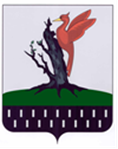 ТАТАРСТАН  РЕСПУБЛИКАСЫ АЛАБУГА  МУНИЦИПАЛЬРАЙОНЫ ИСКЕ КУКЛЕК  АВЫЛ 
ЖИРЛЕГЕ БАШКАРМА            КОМИТЕТЫПОСТАНОВЛЕНИЕс. С.Куклюк                                          КАРАР№ 2                        31 января 2023 года№наименование услугстоимость услуг (в руб.)1.Оформление документов, необходимых для погребения02.Предоставление гроба и других предметов, необходимых для погребения3186,33.Перевозка тела (останков) умершего на кладбище861,754.Погребение (рытье могил и захоронение)2 916,63ВСЕГО:6 964,68№Наименование услугСтоимость услуг (в руб.)1.Оформление документов, необходимых для погребения02.Облачение тела644,403.Предоставление гроба и других предметов, необходимых для погребения2 601,804.Перевозка тела (останков) умершего на кладбище861,755.Погребение (рытье могил и захоронение)2 856,73ВСЕГО:6964,68№Наименование услугСтоимость услуг (в руб.)1.Оформление документов, необходимых для погребения02.Предоставление гроба и других предметов, необходимых для погребения3565,473.Перевозка тела (останков) умершего на кладбище964,34.Погребение (рытье могил и захоронение)3263,71ВСЕГО:7793,48№Наименование услугСтоимость услуг (в руб.)1.Оформление документов, необходимых для погребения02.Облачение тела721,083.Предоставление гроба и других предметов, необходимых для погребения2911,424.Перевозка тела (останков) умершего на кладбище964,35.Погребение (рытье могил и захоронение)3196,68ВСЕГО:7793,48